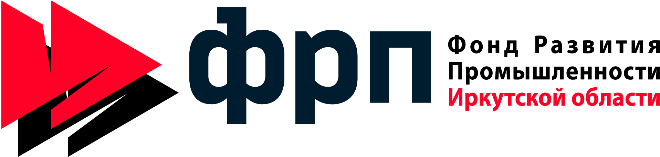 ОБЬЯВЛЕНИЕо начале приема заявок по программе «Компенсация затрат на транспортировку готовой продукции за пределы Иркутской области до покупателей»1. Сроки приема заявлений (далее – Заявление) и документов                                         2. Наименование, место нахождение, почтового адреса и адреса электронной почты Фонда развития промышленности Иркутской области, как организации, предоставляющая Компенсацию3. Результат предоставления субсидии1. Показателем, необходимым для достижения результата предоставления компенсации, является продолжение производственной деятельности Заявителя, что подтверждается заключенным и/или действующим договором (контрактом) на реализацию промышленной продукции в году, следующим за отчетным периодом.4. Требования к Заявителю1. Заявителями на получение Компенсации могут выступать любые юридические лица, обособленные подразделения или индивидуальные предприниматели (за исключением государственных (муниципальных) учреждений, государственных (муниципальных) унитарных предприятий и юридических лиц, 100 процентов акций (долей) которых принадлежит Российской Федерации, субъекту Российской Федерации, муниципальному образованию), являющиеся субъектами деятельности в сфере промышленности, изготавливающие продукцию по направлениям, указанным в Приложении № 1, и осуществляющие деятельность на территории Иркутской области.2. Заявитель не является иностранным, а также российским юридическим лицом, указанным в пункте 15 статьи 241 Бюджетного кодекса Российской Федерации, на дату подачи Заявления.3. Наличие информации о Заявителе и производимой им продукции в государственной информационной системе промышленности (www.gisp.gov.ru).4. Заявитель в течение трёх последних лет не находился в процессе реорганизации (за исключением реорганизации в форме преобразования, слияния или присоединения), ликвидации или банкротства.5. У Заявителя отсутствует неисполненная обязанность по уплате налогов, сборов, страховых взносов, пеней, штрафов, процентов, подлежащих уплате в соответствии с законодательством Российской Федерации о налогах и сборах. 6. У Заявителя отсутствуют просроченная задолженность по возврату в областной бюджет субсидий, бюджетных инвестиций, предоставленных в том числе в соответствии с иными правовыми актами, и иная просроченная (неурегулированная) задолженность по денежным обязательствам перед Российской Федерацией.7 Заявитель не является получателем компенсации по программе «Компенсации части затрат на транспортировку сырья и (или) материалов из регионов Российской Федерации в Иркутскую область» за отчетный период.8. Средний уровень заработной платы, выплачиваемой Заявителем наемным работникам в отчетном периоде, не должен быть ниже Минимального размера оплаты труда (МРОТ), с учетом районного коэффициента и северной надбавки, применяемого по месту осуществления производственной деятельности Заявителя для выпуска продукции, соответствующей ОКВЭД, согласно Приложению № 1 Стандарта.5. Порядок и сроки предоставления/отзыва документов в Фонд, требуемых для получения компенсации 1. Документы, требуемые для получения компенсации, должны быть представлены Заявителем в электронном виде в Личном кабинете на сайте Фонда (www.frpirk.ru) в формате xlsx, docx, pdf, zip файлы на усмотрение заявителя.2. Заявитель вправе отозвать представленные документы. Документы, представленные в Фонд и отозванные Заявителем, остаются без рассмотрения.3. Датой принятия Фондом документов Заявителя считается дата регистрации соответствующего Заявления в Личном кабинете.4. В целях качественной и своевременной подготовки и представления               в Фонд Заявления и документов на предоставление компенсации потенциальный Заявитель вправе обратиться в Фонд за консультационно-информационной и методической поддержкой. 6. Перечень документов, требуемых для получения КомпенсацииДля подачи Заявления в Личный кабинет Заявитель обязан представить следующие документы:1. Заявление на предоставление Компенсации по форме                                            Приложению № 1 к настоящему объявлению о начале приема заявок (далее - Объявление).2. Доверенность, подтверждающая полномочия лица на подписание                        и заверение документов, представляемых в Фонд на получение Компенсации,                    а также на подписание соглашения о предоставлении Компенсации (в случае подписания соглашения лицом, не являющимся лицом, имеющим право действовать без доверенности);3.  Учредительные документы:          -    Устав юридического лица; -   Приказ о назначении директора; -   Свидетельство о регистрации юридического лица; - Свидетельство о постановке на учет российской организацией                             в налоговом органе по месту нахождения на территории Российской Федерации; 4. Документы, подтверждающие поставку продукции и фактически понесенные не неё расходы: -  договоры поставки продукции, предметом которых является поставка готовой продукции, указанной в Приложении № 1 Стандарта, за пределы Иркутской области (обязательно с приложением спецификации к договору поставки продукции, в случае отсутствия спецификации, информация                              о поставляемой продукции должна отражаться в самом договоре поставке);   - первичные документы, подтверждающие поставку товара потребителю, оформленных в соответствии со ст.9 Федерального Закона                        о бухучете № 402-ФЗ от 06.12.2011;   -договоры по перевозке грузов, заключенных с грузоперевозчиком;    -платежные поручения или кассовые чеки организаций грузоперевозчиков, с которыми заключен договор грузоперевозки, подтверждающих фактическое зачисление денежных средств по доставке грузов;    - товарно-транспортные накладные, заверенные заявителем,                                           в которых будет отражена информация о дате составления документа, наименование и адрес отправителя и перевозчика, указание места, даты принятия груза и места, предназначенного для его доставки, наименование                  и адрес получателя;    - акт об оказании услуг по перевозке груза, который оформляется                      в произвольной форме в соответствии с п. 2 ст. 9 Федерального Закона                                 о бухучете № 402-ФЗ от 06.12.2011;           5.  При транспортировке готовой продукции на экспорт предоставляются следующие документы:          - Контракт и спецификация, в которых содержится информация                      о количестве, стоимости товаров, условиях оплаты и поставки, сопроводительных документах;         - Счет-фактура или инвойс, содержащие реквизиты продавца                             и покупателя, номер контракта, ценовые характеристики товара и условия поставки;         - Транспортный документ, содержащий данные о грузоотправителе, грузополучателе, количестве и наименовании товара, количестве мест                                 и весе товара, а также условиях поставки, определенных в соответствии с ИНКОТЕРМС-2022, а именно:          - при перевозке товара автомобильным транспортом -                                 товарно-транспортная накладная или CMR;          -    при морских грузоперевозках – коносамент;          -    при перемещении товара по железнодорожным путям - железнодорожная накладная;   6. реестр затрат по продукции по форме согласно Приложению № 5                        к Стандарту.  7. Документы, подтверждающие поставку продукции, должны быть сгруппированы отдельно по каждой транспортировке (перевозке). Первичные документы, подтверждающие факт транспортировки продукции, должны содержать информацию, позволяющую идентифицировать перевозимую продукцию в соответствии с первичными документами на их поставку.           8. Годовая бухгалтерская (финансовая) отчетность Заявителя                                         с пояснительной запиской за Отчетный период, подписанная Заявителем,                             с отметкой налогового органа о ее принятии и заверенная руководителем                        (с приложением копии квитанции о приеме отчетности, формируемая налоговым органом).9. Оборотно-сальдовые ведомости Заявителя по счетам учета готовой продукции (по видам продукции) и по счетам реализации готовой продукции                   (по видам продукции) за Отчетный период, подписанные руководителем;10. Документы, подтверждающие распределение долей в уставном капитале (для акционерных обществ). Указанные документы представляются                  с соблюдением требований Федерального закона от 27 июля 2006 года                            № 152-ФЗ «О персональных данных»;11. Справка налогового органа об исполнении налогоплательщиком (Заявителем) обязанностей по уплате налогов, сборов, страховых взносов, пеней, штрафов, процентов, выданная на дату не ранее чем за 30 календарных дней до дня подачи Заявления.12. Справка о размере средней заработной платы работников,                             за отчетный период;13. Заявитель гарантирует полноту и достоверность всей представленной в Фонд информации и несет ответственность за ее умышленное искажение в соответствии с законодательством Российской Федерации. В случае представления Заявителем в Фонд недостоверной информации, Компенсация не выплачивается.14. В случае необходимости в целях принятия решения                                            о предоставлении/отказе в предоставлении Компенсации, Фонд вправе запрашивать у Заявителя дополнительные документы, относящиеся                                  к предмету рассмотрения выплаты Компенсации, которые должны быть представлены Заявителем в течение 3 дней. 15. В случае не предоставления в Фонд дополнительно запрошенных документов, решение о предоставлении/отказе в предоставлении Компенсации принимается с учетом имеющейся информации.Приложение № 1к Объявлению о начале приема заявок на право получения мер поддержки промышленным предприятиям Иркутской области по программе«Проекты компенсации затрат на транспортировку готовой продукции за пределы Иркутской области до покупателей»Куда:в Фонд развития промышленности                                                                                   Иркутской областиЗАЯВЛЕНИЕНА ПРЕДОСТАВЛЕНИЕ КОМПЕНСАЦИИ ЗАТРАТ В РАМКАХ ПРОГРАММЫ «ПРОЕКТЫ КОМПЕНСАЦИИ ЗАТРАТ НА ТРАНСПОРТИРОВКУ ПРОДУКЦИИ ЗА ПРЕДЕЛЫ ИРКУСКОЙ ОБЛАСТИ ДО ПОКУПАТЕЛЕЙ»           Прошу предоставить Компенсацию затрат на транспортировку готовой продукции в пределах территории Российской Федерации за пределы Иркутской области до покупателей.           Сведения об индивидуальном предпринимателе, юридическом лице, являющемся субъектом деятельности в сфере промышленности, зарегистрированном и осуществляющим деятельность на территории Иркутской области (далее - заявитель):1.Наименование Заявителя ______________________________________________________                                                                   (полное наименование)2.Дата регистрации _____________________________________________________________3.Банковские реквизиты, необходимые для перечисления Компенсации _____________________________________________________________________________4.Юридический адрес: __________________________________________________________5.Почтовый адрес (место нахождения):____________________________________________6.Телефон: (_____) ____________ Факс: _________ E-mail:____________________________7.Руководитель (Ф.И.О., телефон): ________________________________________________8.Главный бухгалтер (Ф.И.О., телефон):____________________________________________9.Контактное лицо (Ф.И.О. мобильный телефон, e-mail)__________________________________10. Сведения о ранее полученных средствах из бюджета Иркутской области за последние 5 лет на основании иных нормативных правовых актов (перечислить наименования, год, сумму)_____________________________________________________________________________10.Наименование и общая стоимость произведенной и реализованной за пределы Иркутской области продукции за отчетный период___________________________________11. Общая стоимость понесенных транспортных расходов для доставки, произведенной                        и реализованной за пределы Иркутской области продукции за отчетный период _____________________________________________________________________________12. Вид(ы) экономической деятельности (ОКВЭД, наименование):_____________________13. Объем выпуска готовой продукции (в рублях) за отчетный период :__________________Настоящим заявлением Заявитель подтверждает, что по состоянию не ранее чем                                   за 30 календарных дней до дня подачи заявления:- отсутствие неисполненной обязанности по уплате налогов, сборов, страховых                        взносов, пеней, штрафов, процентов, подлежащих уплате в соответствии с законодательством Российской Федерации о налогах и сборах;- отсутствие просроченной задолженности по возврату в областной бюджет субсидий, бюджетных инвестиций, предоставленных в том числе в соответствии с иными правовыми актами, и иной просроченной (неурегулированной) задолженностью по денежным обязательствам перед Российской Федерацией;- не нахождение в течение 3 (трех) последних лет в процессе реорганизации                                 (за исключением реорганизации в форме преобразования, слияния или присоединения), ликвидации, банкротства.Настоящим заявлением гарантирую достоверность представленных сведений                           и документов, а также выражаю согласие:- на осуществление Министерством экономического развития Иркутской области                     и органами государственного финансового контроля в установленном законодательством порядке   проверок соблюдения получателем условий, целей и порядка предоставления субсидий;- на обработку персональных данных в соответствии с законодательством Российской Федерации.- на обработку сведений, содержащихся в заявлении и прилагаемых документах,                    для целей рассмотрения, в том числе для получения дополнительных сведений на основе приложенных;- на публикацию (размещение) в информационно-телекоммуникационной сети «Интернет» информации о Заявителе и полученной меры поддержки.            К настоящему заявлению прилагаю документы, установленные Стандартом."__" ___________ 20__ года ______________________/_______________		                     (подпись руководителя)    (расшифровка подписи)М.П.Дата начала подачи заявлений08 апреля 2024 г.Дата окончания приема заявлений15 мая 2024 г.Наименование организацииФонд развития промышленности Иркутской областиМестонахождение и почтовый адресИркутская область, г. Иркутск,   ул. Свердлова, д. 10, офис 8Адрес электронной почтыwww.frpirk.ru